Региональные документыПостановления Правительства Ярославской области  от 16.01.2019 № 6-п «Об утверждении Порядка выплаты компенсации педагогическим работникам, участвующим в проведении государственной итоговой аттестации по образовательным программам основного общего и среднего общего образования».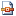 Приказы департамента образования Ярославской областиПриказ департамента образования ЯО от 27.12.2019 № 48-нп «риказ департамента образования ЯО от 27.12.2019 № 48-нп «Об утверждении перечня пунктов проведения государственной итоговой аттестации по образовательным программам среднего общего образования в Ярославской области в 2020 году»Приказ ДО ЯО от 04.10.2019 № 301/01-04 «О проведении государственной итоговой аттестации по образовательным программам основного общего и среднего общего образования, итогового собеседования, итогового сочинения (изложения) в Ярославской области в 2019/2020 учебном году»Приказ ДО ЯО от 03.09.2019 № 36-нп «Об утверждении перечня мест регистрации  на участие в итоговом сочинении и ЕГЭ на территории Ярославской области»Приказ ДО ЯО от 21.08.2019 № 262/01-04 «Об утверждении плана мероприятий («дорожная карта») по организации и проведению государственной итоговой аттестации по образовательным программам среднего общего образования в Ярославской области в 2019-2020 учебном году»Приказ ДО ЯО от 14.08.2019 № 256/01-04 «Об утверждении графика информирования участников ГИА по программам среднего общего образования о результатах ГИА и подачи апелляции о несогласии с выставленными баллами в дополнительный период 2019 года на территории Ярославской области»Приказ ДО ЯО от 20.05.2019 № 189/01-04 «Об утверждении графика информирования участников ГИА по программам среднего общего образования о результатах ГИА и подачи апелляции о несогласии с выставленными баллами в основной период 2019 года на территории Ярославской области» Приказ ДО ЯО от 18.03.2019 № 14-нп «Об утверждении Положения о государственной экзаменационной комиссии Ярославской области по проведению государственной итоговой аттестации по образовательным программам среднего общего образования»Приказ ДО ЯО от 18.03.2019 № 15-нп «Об утверждении Положения о конфликтной комиссии Ярославской области при проведении государственной итоговой аттестации по образовательным программам среднего общего образования»Приказ ДО ЯО от 18.03.2019 № 16-нп «Об утверждении Положения о предметных комиссиях Ярославской области при проведении итоговой аттестации и о признании утратившими силу отдельных приказов ДО ЯО» Приказ ДО ЯО № 102/01-04 от 13.03.2019 «Об утверждении инструктивных материалов по подготовке и проведению государственной итоговой аттестации по образовательным программам среднего общего образования с применением технологии печати полного комплекта экзаменационных материалов в аудиториях пунктов проведения экзаменов, передачи экзаменационных материалов по сети «Интернет» и перевода бланков ответов участников в электронный вид в пунктах проведения экзаменов в Ярославской области в 2019 году»Приложения 1-7  к приказу ДО ЯО № 102/01-04 от 13.03.2019Приказ ДО ЯО № 101/01-04 от 13.03.2019 «Об утверждении инструктивно-методических материалов по подготовке и проведению государственной итоговой аттестации  по образовательным программам среднего общего образования в форме единого государственного экзамена в пункте проведения экзаменов с использованием  экзаменационных материалов на бумажных носителях в Ярославской области в 2019 году» Приложения 1-7 к приказу ДО ЯО № 101/01-04 от 13.03.2019 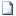 Приказ ДО ЯО № 100/01-04 ОТ 13.03.2019 «Об утверждении Правил заполнения бланков единого государственного экзамена в 2019 году»Приложение к приказу ДО ЯО № 100/01-04 ОТ 13.03.2019. Правила заполнения бланков единого государственного экзамена в 2019 году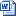 Приказ ДО ЯО  № 99/01-04 от 13.03.2019 «Об утверждении памятки о правилах проведения единого государственного экзамена в 2019 году, листа информирования участников экзамена, формы журнала учета ознакомления участников экзамена/родителей (законных представителей) с порядком проведения экзаменов»Приложение к приказу ДО ЯО  № 99/01-04 от 13.03.2019 .Памяткаот 11.03.2019 № 93/01-04 «Об утверждении графика информирования участников ГИА по программам среднего общего образования о результатах ГИА и подачи апелляции о несогласии с выставленными баллами в досрочный период 2019 года на территории Ярославской области»от 20.02.2019 № 62/01-04 «Об утверждении порядка организации учета рабочего времени, видов и объемов работ для выплаты компенсации работникам, участвующим в проведении ГИА»от 29.12.2018  №475/01-04 «Об утверждении организационно-территориальной схемы подготовки и проведения государственной итоговой аттестации по образовательным программам среднего общего образования в Ярославской области» Приложение. Организационно-территориальная схема подготовки и проведения государственной итоговой аттестации по образовательным программам среднего общего образования в Ярославской областиот 21.11.2018 № 25-нп «Об утверждении перечня пунктов проведения государственной итоговой аттестации по образовательным программам среднего общего образования в Ярославской области в 2019 году».от 18.06.2018 №266/01-04 О внесении изменений в приказ департамента образования Ярославской области от 02.04.2018 №142/01-04​от 13.06.2018 №257/01-04 О внесении изменений в приказ департамента образования Ярославской области от 02.04.2018 №142/01-04 от 09.06.2018 №255/01-04 О внесении изменений в приказ департамента образования Ярославской области от 02.04.2018 №142/01-04 от 09.06.2018 №254/01-04 О внесении изменений в приказ департамента образования Ярославской области от 02.04.2018 №142/01-04 от 21.05.2018 №10-нп О внесении изменений в приказ департамента образования Ярославской области от 15.12.2017 №32-нп от 02.04.2018 №142/01-04 Об утверждении графика информирования ГИА по программам среднего общего образования о результатах ГИА и подачи  апелляций о несогласии с выставленными баллами в 2018 году на территории Ярославской областиот 18.01.2018 № 11/01-04 «Об образовании конфликтной комиссии и утверждении её состава»от 15.12.2017 № 32-нп «Об утверждении перечня пунктов проведения государственной итоговой аттестации  по образовательным программам среднего  общего образования в Ярославкой области в 2018 году»от 29.12.2017 № 423/01-04 Об утверждении состава государственной экзаменационной комиссии Ярославской областиСостав государственной экзаменационной комиссии Ярославской области по проведению государственной итоговой аттестации по программам среднего общего образования в 2018 году. Утвержден приказом ДО ЯО от 29.12.2017 №423/01-04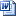 от 24.10.2017 № 336/01-04 «Об утверждении форм заявлений и журнала регистрации на участие в  государственной итоговой аттестации  по образовательным программам среднего  общего образования в Ярославкой области в 2017/2018 учебном году»от 20.10.2017 года № 30-нп «Об утверждении перечня мест регистрации на участие в итоговом сочинении и ЕГЭ на территории Ярославской области в 2017/2018 учебном году»от 27.09.2017 №308/01-04 «Об утверждении плана информирования участников государственной итоговой аттестации по программам основного общего и среднего общего образования,  итогового сочинения (изложения) в Ярославской области в 2017/2018 учебном году»от 18.09.2017 года № 302/01-04 «Об утверждении состава муниципальных координаторов проведения государственной итоговой аттестации в Ярославской области в 2017/2018 учебном году»от 14.09.2017 №297/01-04 «О проведении государственной итоговой аттестации по образовательным программам основного общего и среднего общего образования, итогового сочинения (изложения) в Ярославской области в 2018 году» от 31.08.2017 № 279/01-04 «Об утверждении плана мероприятий («дорожная карта») по организации и проведению государственной итоговой аттестации по образовательным программам основного общего и среднего общего образования в Ярославской области в 2018 году» от 06.09.2017 №27-нп «О внесении изменений в приказ департамента образования  от 04.04.2017 № 15-нп»Приложение 1. Изменения, вносимые в Положение о государственной экзаменационной комиссии Ярославкой области по проведению итоговой аттестации по образовательным программам среднего общего образованияот 04.04.2014 № 15-нп «Об организации проведения государственной итоговой аттестации по образовательным программам среднего общего образования в Ярославской области и признании утратившими силу отдельных приказов департамента образования Ярославской области (в ред. приказов департамента от 21.04.2016 № 10-нп, от 06.09.2017 № 27-нп)»